Testen op geurenTesten op geuren kan een nuttige kwalitatieve test zijn.Testen op geuren kan een nuttige kwalitatieve test zijn.Door het monster op een veilige afstand te houden, wuift (ventilatie met hand) dampen naar de neus.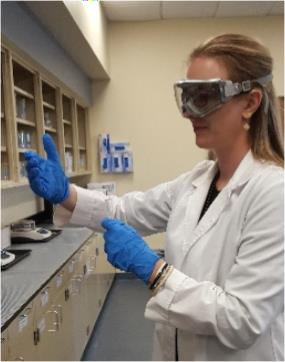 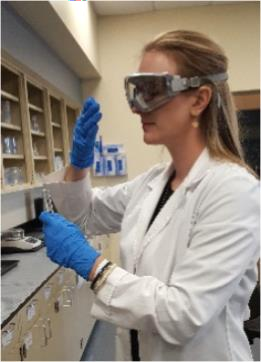 Opmerking: Ruik nooit direct aan een monster. Sommige dampen kunnen misselijkheid                            veroorzaken, duizeligheid veroorzaken of giftig zijn.Opmerking: Ruik nooit direct aan een monster. Sommige dampen kunnen misselijkheid                            veroorzaken, duizeligheid veroorzaken of giftig zijn.